Великие имена России. Петр Первый24 ноября, в актовом зале колледжа, состоялся библиотечный урок «Великие имена России Петр Первый», со студентами группы 23.02.11.Во вступительной части говорилось об исключительном значении и масштабе исторической фигуры первого Императора Всероссийского и его деяний для будущего Российского государства в ранге могущественной европейской державы. Мероприятие организовалось с целью вызвать чувство патриотизма и любви к своей Родине и истории России, развить интерес к истории своей страны, ознакомить с основными этапами жизни и деятельности Петр I Алексеевича Великого – Русского царя, первого российского императора, выдающего государственного деятеля, дипломата и полководца, которого вся деятельность связана с реформами. Ознакомить самыми главными делами, это создание российского флота и строительство города Санкт-Петербурга. В благодарность за многие труды Петра Великого на благо России русский народ поставил много памятников в разных городах. В Санкт-Петербурге находится известный памятник, где Пётр на вздыбленном коне стоит на огромном камне. Рассказать о памятнике. 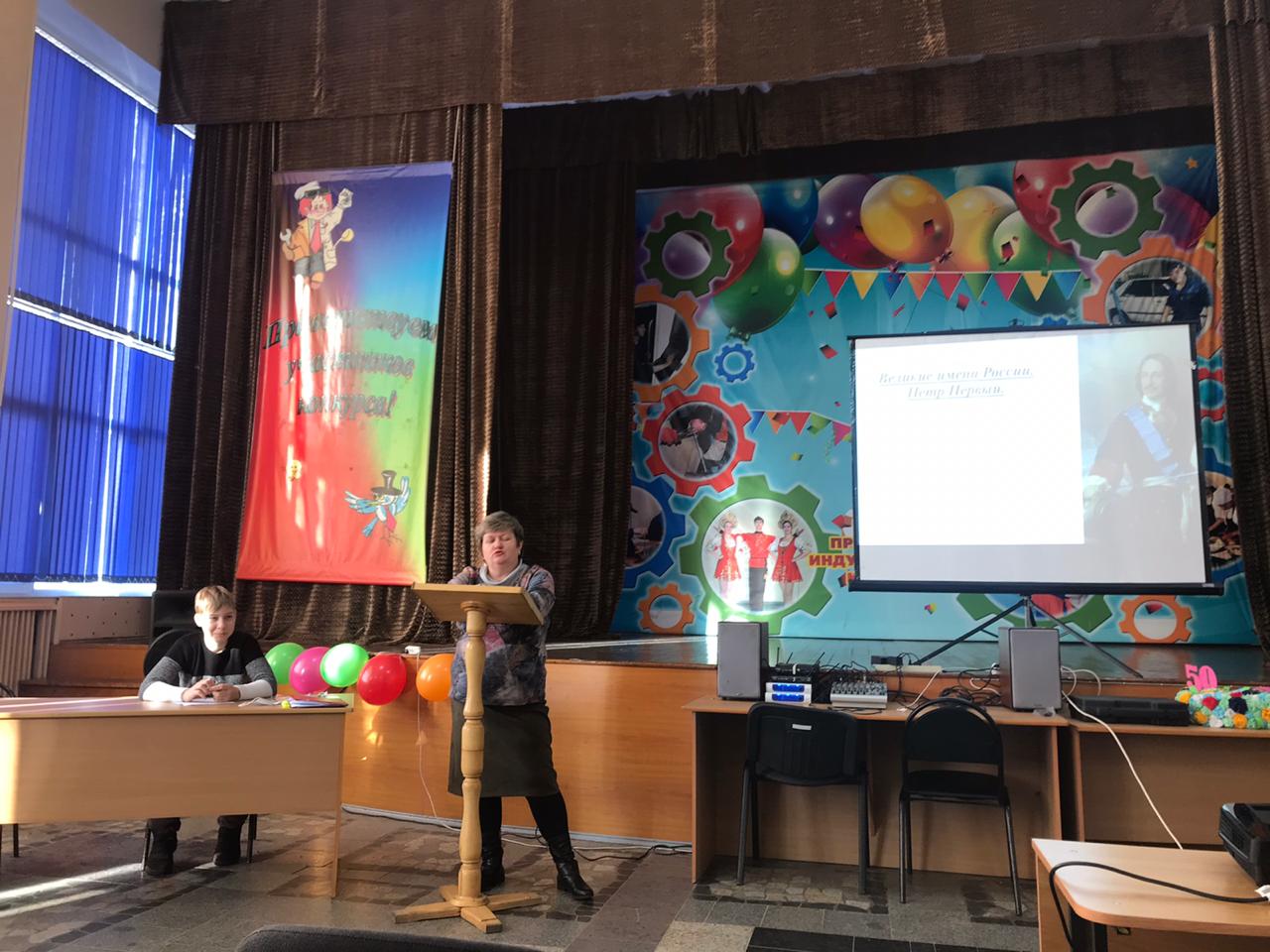 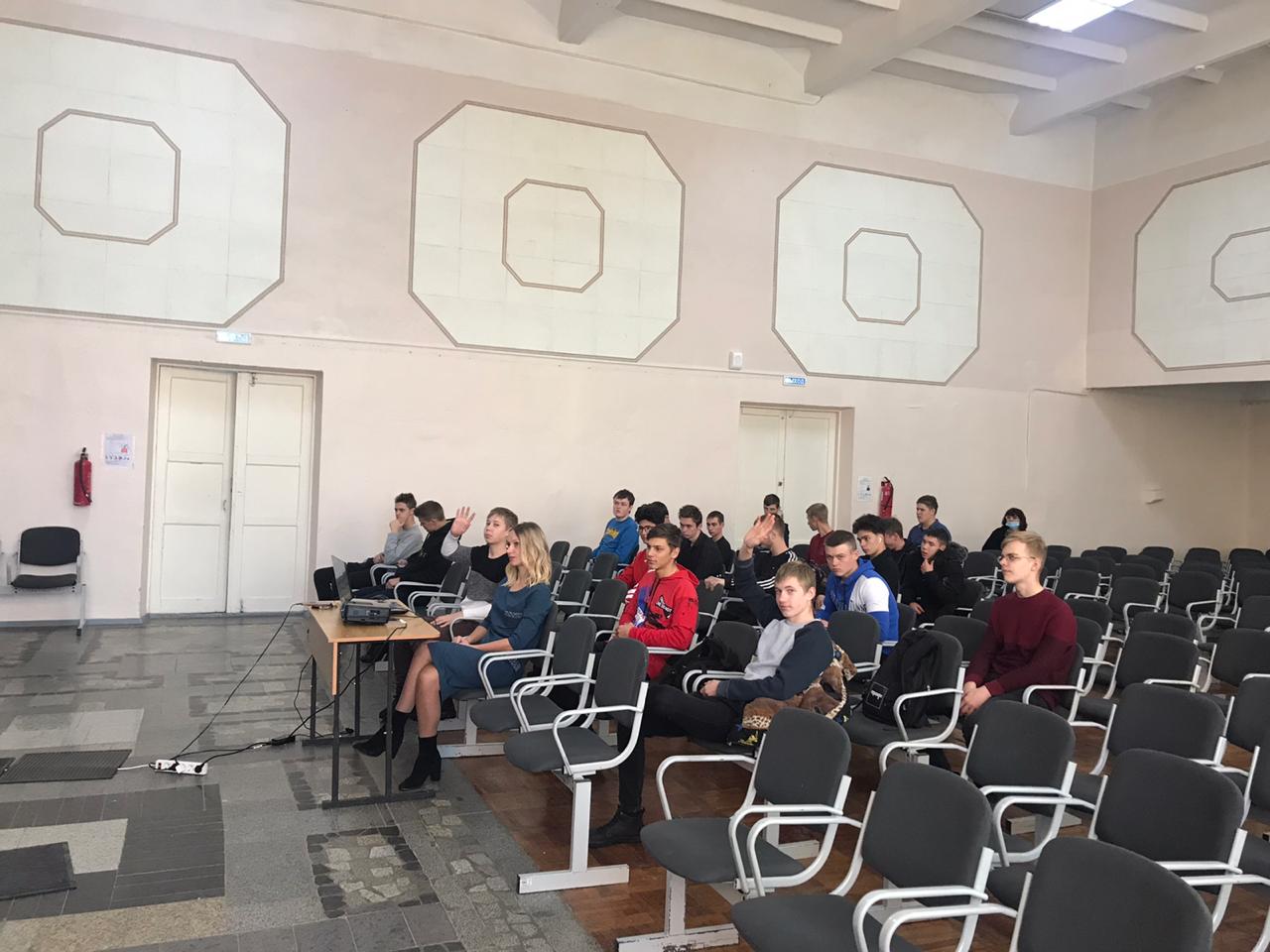 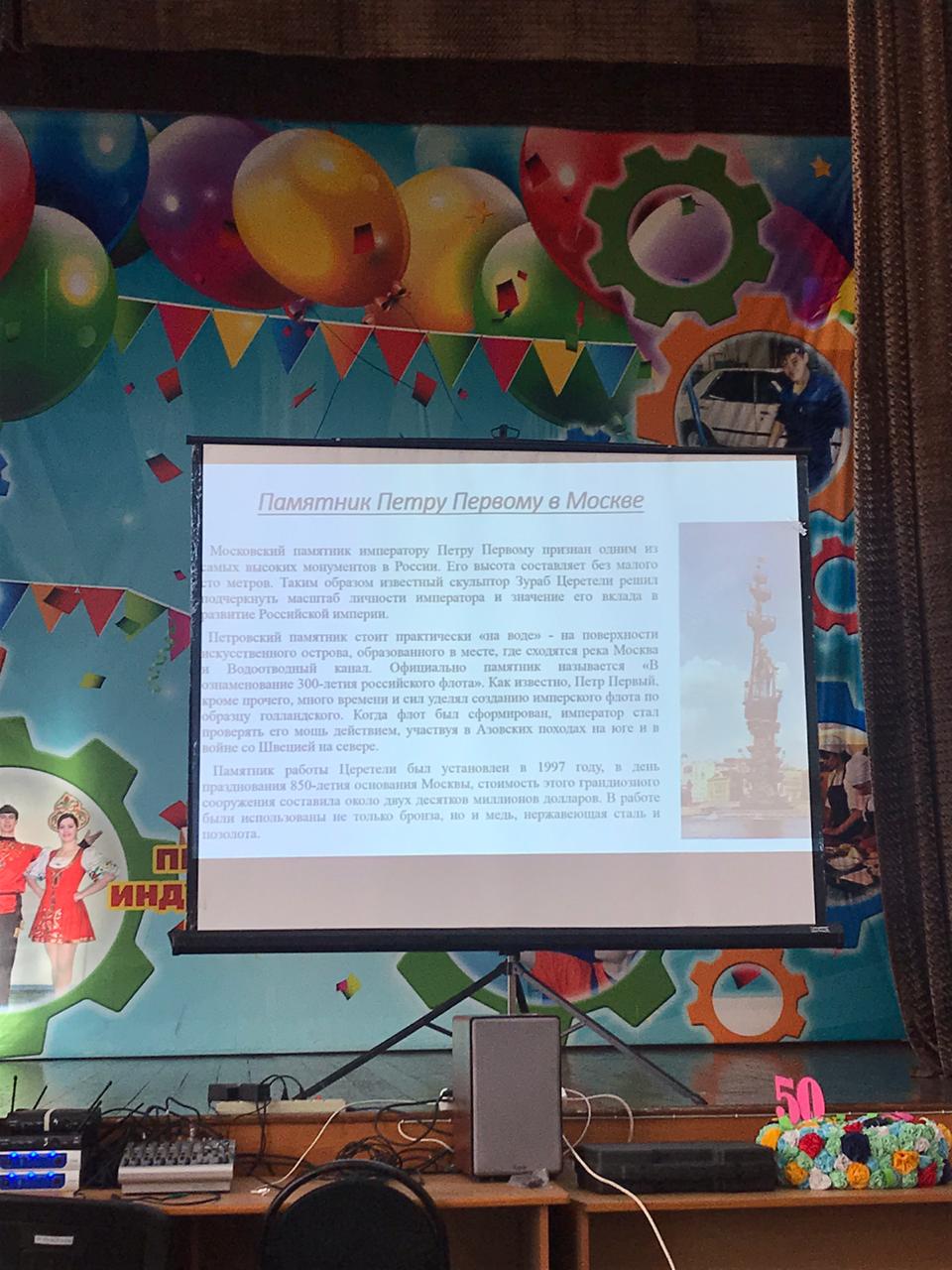 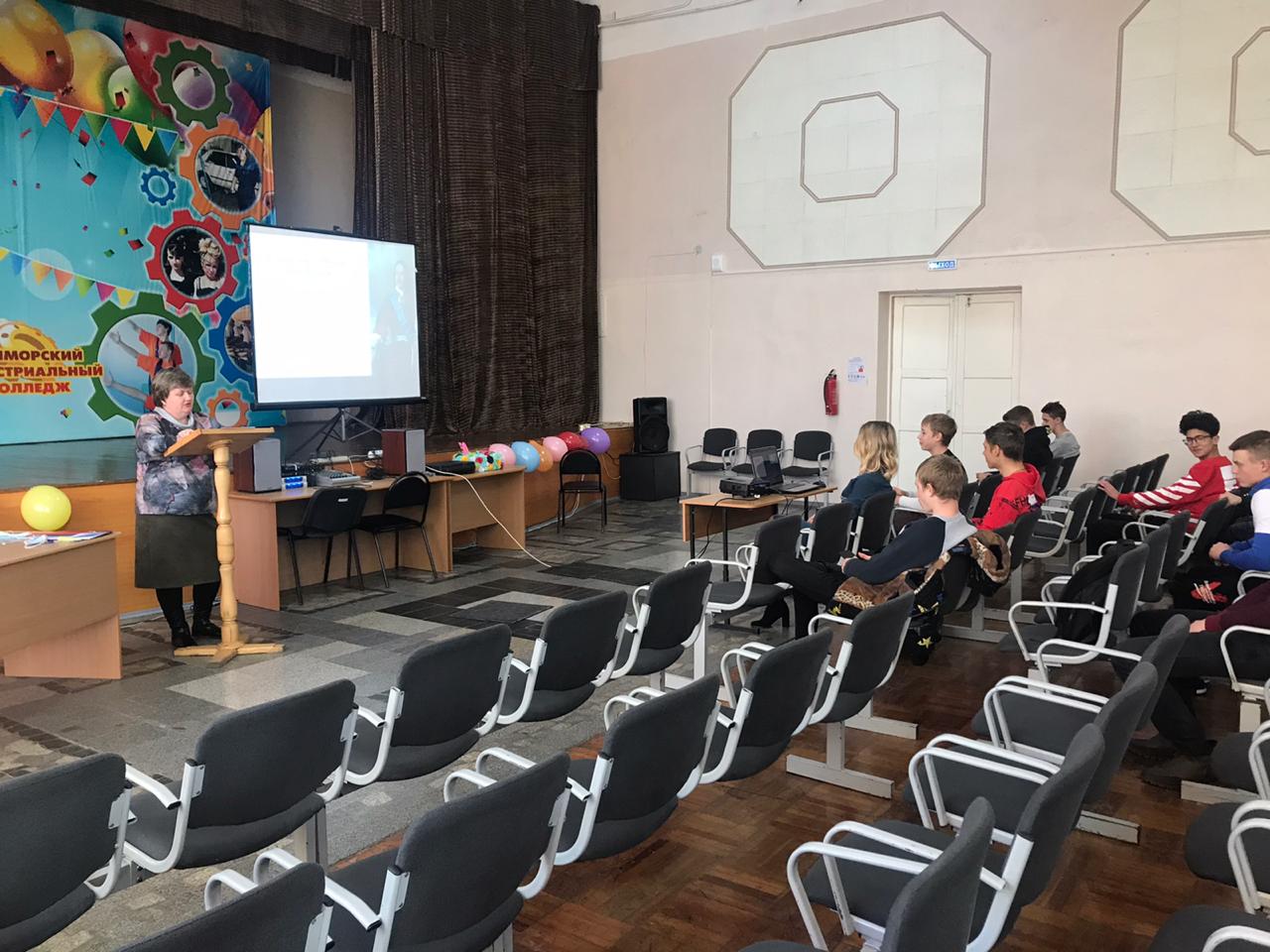 